Por favor, escribir en mayúsculas. Rellenar TODAS la casillas de la ficha, gracias.            Fecha y firma: 							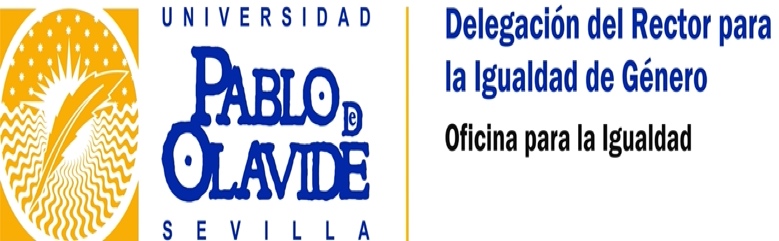 Ficha de Inscripción en la actividad: violencia de género sobre la pareja y sus consecuencias civilesDirector:antonio j. vela sánchez. profesor titular  de derecho civil/acreditado como catedrático (upo)FINANCIAEsta actividad se enmarca en la convocatoria de ayudas para la incorporar la perspectiva de género en la docencia 2024, de la Delegación del Rector para la igualdad de Género de la UPO, con la gestión de laOficina para la IgualdadFINANCIAEsta actividad se enmarca en la convocatoria de ayudas para la incorporar la perspectiva de género en la docencia 2024, de la Delegación del Rector para la igualdad de Género de la UPO, con la gestión de laOficina para la IgualdadFINANCIAEsta actividad se enmarca en la convocatoria de ayudas para la incorporar la perspectiva de género en la docencia 2024, de la Delegación del Rector para la igualdad de Género de la UPO, con la gestión de laOficina para la IgualdadFINANCIAEsta actividad se enmarca en la convocatoria de ayudas para la incorporar la perspectiva de género en la docencia 2024, de la Delegación del Rector para la igualdad de Género de la UPO, con la gestión de laOficina para la IgualdadFECHA REALIZACIÓN: 27 y 28 de mayo de 2024 27 y 28 de mayo de 2024 27 y 28 de mayo de 2024                                       HORA REALIZACIÓN:17 a 19,30 hh.17 a 19,30 hh.17 a 19,30 hh.LUGAR REALIZACIÓN:On line, en el enlace que se suministrará cuando se acepte lainscripciónOn line, en el enlace que se suministrará cuando se acepte lainscripciónOn line, en el enlace que se suministrará cuando se acepte lainscripciónDATOS PERSONALESNombre:Apellidos:________________________________________________       D.N.I.:        D.N.I.: ____________________________________________________________  Correo-electrónico:  Correo-electrónico:ADSCRIPCIÓN A LA UPO DEL SOLICITANTE deADSCRIPCIÓN A LA UPO DEL SOLICITANTE deADSCRIPCIÓN A LA UPO DEL SOLICITANTE deADSCRIPCIÓN A LA UPO DEL SOLICITANTE deADSCRIPCIÓN A LA UPO DEL SOLICITANTE dePROFESORADOPROFESORADOESTUDIANTE DE OTRO GRADOESTUDIANTE GRADO EN DERECHOESTUDIANTE GRADO EN DERECHOPERSONAL DE ADMON Y SERVICIOS